Application for Grassroots RepresentationWellways is contracted to design, pilot and evaluate a new coaching and peer support service for carers as part of a new Australian Government initiative.We would like to invite informal carers who are interested in participating in this project at a Grassroots level to complete this express of interest form. If you require assistance with your application, please call 1300 111 500.CONTACT DETAILSAge: > 18 	18-24 	25-29 	30-39 	40-49 	50-59 	60-69 	70 < Please indicate if you feel that you identify with any of the following:Female           Male           Intersex          non binary        LGBTIQA+ (Lesbian, bisexual, gay, transgender, queer, asexual)			                	Yes    No  Non-English-speaking background							Yes    No  Can you speak any other languages (including Auslan) fluently?				Yes    No  
Please indicate which ones:Aboriginal or Torres Strait Islander							Yes    No     A family member or friend of a person who has experience with mental health, developmental or physical challenges 						Yes    No 	                                                                                                                       A person with experiences of mental health or physical challenges 			Yes    No Please tell us about your caring/supportive role (200 words or less). Please note that this question is not compulsory. The previous questions will provide enough information to determine eligibility for this group.If you become affected by answering any of the following questions, Wellways strongly advises that you contact a qualified professional, family member or friend for support. You may also contact Wellways Helpline on 
1300 111 500 for further support.Wellways thanks you for taking the time to fill out this form and showing your interest in participating in this project. You will be contacted in due course in relation to the outcome of this application.Please return your completed form to:icssproject@wellways.org  OrProject Support Officer WellwaysSuite 2, 437 Canterbury RdSurrey Hills VIC 3127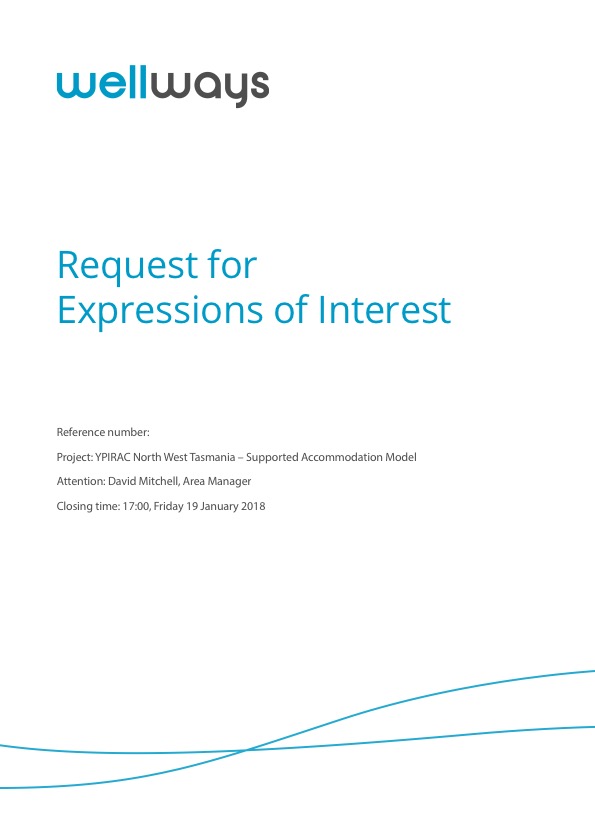 Name: Telephone: Mobile: Address: Email: 